Ουσιαστικά ουδέτερα ισοσύλλαβα  σε –ος	Ενικός αριθμός	Πληθυντικός αριθμόςΟνομαστικήτο    δάσοςτο    λάθοςΓενικήτου δάσουςτου  λάθουςΑιτιατικήτο    δάσοςτο     λάθοςΚλητική---    δάσος----    λάθοςΟνομαστικήτα     δάσητα    λάθηΓενικήτων  δασώντων λαθώνΑιτιατικήτα     δάσητα    λάθη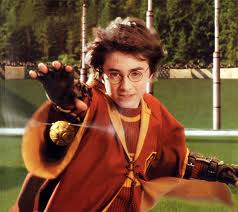 Κλητική----    δάση---    λάθη